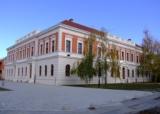 REPUBLIKA HRVATSKAOSJEČKO-BARANJSKA ŽUPANIJAOSNOVNA ŠKOLA JAGODE TRUHELKECRKVENA 2331000 OSIJEKKLASA:003-06/16-01/01URBROJ: 2158-16-08-16-1Osijek,  21. travnja  2016.P O Z I V	Sazivam 36. sjednicu Školskog odbora  koja će se održati   u  PONEDJELAJK, 25. travnja  2016. godine s početkom u 13:00 sati u uredu ravnatelja.	Za sjednicu predlažem sljedeći:D n e v n i   r e d:1. Usvajanje zapisnika s prethodne  sjednice Školskog odbora 2. Prethodna suglasnost za zapošljavanje na određeno vrijeme do 60 dana za radna mjesta	2.1. Učitelj fizike i tehničke kulture	2.2. Kuhar3. Usvajanje Financijskog izvješća za 2015. godine4. Razno     Srdačan pozdrav!						 PREDSJEDNICA ŠKOLSKOG ODBORA						           Danijela Zorinić, prof.  